EVENT TITLE HERE 1 OR 2 LINESEVENT DATE AND TIME
EVENT LOCATIONFIRSTNAME
LASTNAME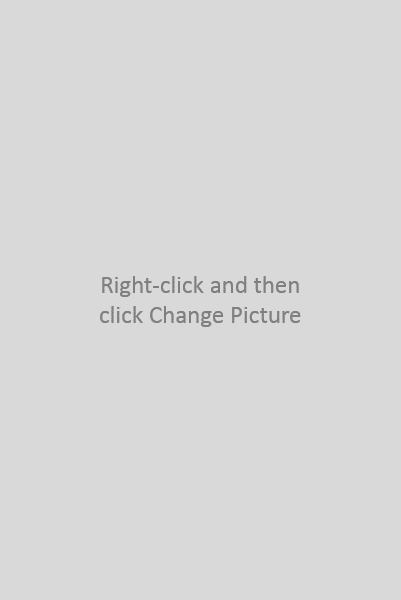 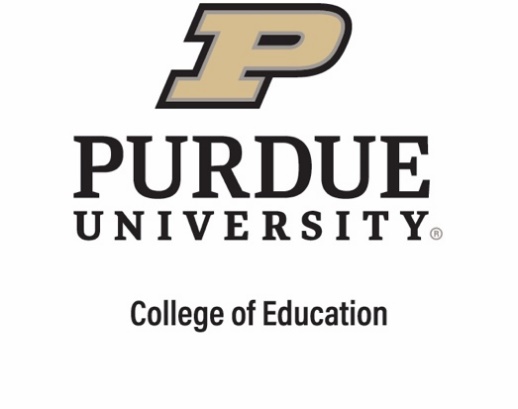 Professional Title(s)Franklin Gothic Medium text 11 point. Lorem ipsum dolor sit amet, consectetur adipiscing elit. Proin accumsan, arcu in varius porttitor, sem enim vehicula lorem, quis luctus orci odio et purus. Nunc nec enim lobortis, mollis mauris id, finibus nisi. Donec ultrices urna id arcu efficitur dignissim. Vestibulum a tortor dapibus, tempus neque id, fermentum justo. Quisque semper semper tortor vel ultrices. SPONSORSFranklin Gothic Medium text 9 point. Sponsor Name
Franklin Gothic Medium text 9 point. Sponsor Name
Franklin Gothic Medium text 9 point. Sponsor Namewww.education.purdue.edu	